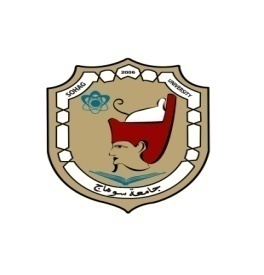 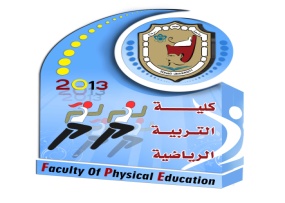             جامعة سوهاج                                                                                       كلية التربية الرياضية                     أنشطـــة وتطبيقــــــاتفي أسـاسيات الجمــبازالفرقة الثانية1- وضح مفهوم رياضة الجمباز؟................................................................................................................................................................................................................................................................................................................................................................................................. ................................................................................................................................................................................................................................................................................................................................................................................................................................................................................................................................................................................................................................................................................................................................................................................................................................................................................................................................................................................................................................................................................................................................................................................................... .........................................................................................................................................................2- أذكر أنواع الجمباز مع شرح احداها ؟.................................................................................................................................................................................................................................................................................................................... ..........................................................................................................................................................................................................................................................................................................................................................................................................................................................................................................................................................................................................................................................................................................................................................................................................................................................................................................................................................................................................................................................................................................................................................................................................................................................................................................................................................................................................................................3-أذكر القيم التربوية لرياضة الجمباز؟.................................................................................................................................................................................................................................................................................................................... ..............................................................................................................................................................................................................................................................................................................................................................................................................................................................................................................................................................................................................................................................................................................................................................................................................................................................................................................................................................................................................................................................................................................................................................................................................................................................................4-أذكر الأوضاع الاساسية الخاصة بالحركات الارضية مع شرح احداها؟.......................................................................................................................................................... .......................................................................................................................................................................................................................................................................................................................................................................................................................................................................................................................................................................................................................................................................................................................................................................................................................................................................................................................................................................................................................................................................................................................................................................................................................................................................................................................................................................................................................................................................................................................5- أذكر النواحى الفنية للدحرجة الأمامية المتكورة ؟.........................................................................................................................................................................................................................................................................................................................................................................................................................................................................................................................................................................................................................................................................................................................................................................................................................................................................................................................................................................................................................................................................................................................................................................................................................................................................................................................6-تناول بالشرح الشقلبة الأمامية على اليدين بالرتقاء الفردى من حيث (النواحى الفنية – الخطوات التعليمية – طريقة السند)؟......................................................................................................................................................................................................................................................................................................................................................................................................................................................................................................................................................................................................................................................................................................................................................................................................................................................................................................................................................................................................................................................................................................................................................................................................................................................7-أذكر مراحل القفز على حصان القفز؟......................................................................................................................................................................................................................................................................................................................................................................................................................................................................................................................................................................................................................................................................................................................................................................................................................................................................................................................................................................................................................................................................................................................................................................................................................................................الاســــمالشعبةالدرجـــة